Полезные сайты:http://www.oszone.net/6213/ https://fcprc.ru/tvoy-bezopasniy-kibermarshrut/vidy-i-harakteristika-internet-riskov-i-ugroz-zhizni/ https://www.sites.google.com/site/kyrsbez/15 http://rkn.gov.ru/ http://icensor.ru/soft/ cyberpsy.ru     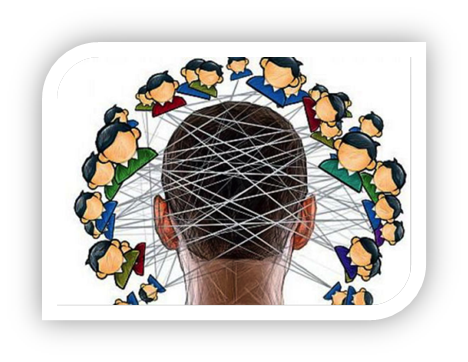 Если вы заметили чрезмерное увлечение ребенка социальными сетями, пересмотрите свое поведение, ведь может, таким образом, он восполняет недостаток внимания, которое вы ему не уделяете.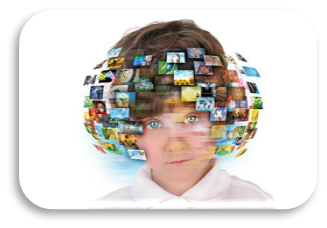 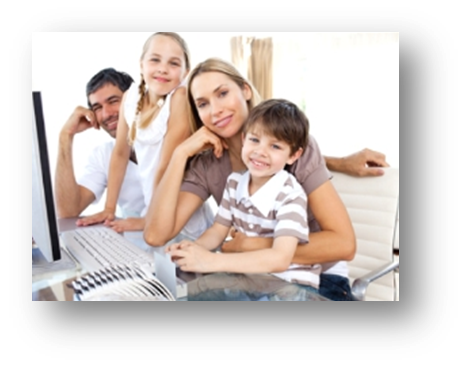 Интернет безопасность вашего ребенка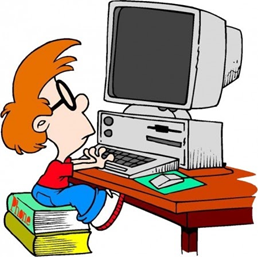      Основные  Интернет-риски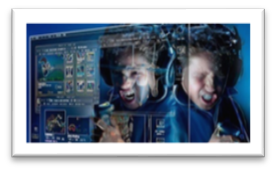 Потребительские риски – это злоупотребление в интернете правами потребителя. Электронные риски - это возможность столкнуться с хищением персональной информации, риск подвергнуться вирусной атаке, онлайн- мошенничеству, спам-атаке, шпионским программам и т.д.Коммуникационные риски связаны с межличностными отношениями интернет-  пользователей и включают в себя риск подвергнуться оскорблениям и нападкам со стороны других.Контентные риски - это материалы, содержащие насилие, агрессию, эротику и порнографию, нецензурную лексику, информацию, разжигающую расовую ненависть, пропаганду анорексии и булимии, суицида, азартных игр, наркотических веществ и т.д.;Интернет-зависимость  навязчивое желание войти в интернет и невозможность выйти из интернета, патологическая, непреодолима тяга к интернету. 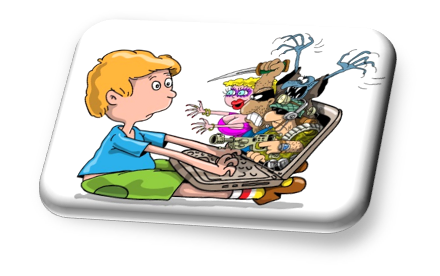 Правила безопасности в сети ИнтернетИспользование специальных технических средств, чтобы ограничивать доступ ребенка к негативной информации Создания для каждого члена семьи своей учетной записи на компьютере с надёжными паролями.Следить за активностью детей в сети Интернет. Просматривать историю посещения сайтов.Объяснить детям, что далеко не все, что они могут прочесть или увидеть в интернете – правда. Необходимо проверять информацию, увиденную в интернете. Поддерживать доверительные отношения с детьми, чтобы всегда быть в курсе с какой информацией они сталкиваются в сети. Будьте в курсе, с кем контактирует в Интернете ваш ребенок, старайтесь регулярно проверять список контактов своих детей.Объясните ребенку, что нельзя разглашать в Интернете информацию личного характера. Если ребенок интересуется контактами с людьми намного старше его, следует провести разъяснительную беседу.Не позволяйте вашему ребенку встречаться с онлайн-знакомыми без вашего разрешения или в отсутствии взрослого человека. Если интернет-общение становится негативным – такое общение следует прервать и не возобновлять.Если ребенок стал жертвой буллинга, помогите ему найти выход из ситуации – практически на всех форумах и сайтах есть возможность заблокировать обидчика, написать жалобу модератору или администрации сайта, потребовать удаление странички.